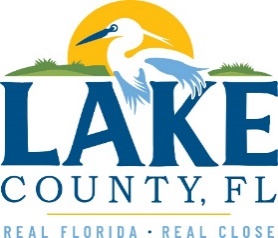 Office of Procurement ServicesP.O. Box 7800 • 315 W. Main St., Suite 416 • Tavares, FL 32778 SOLICTATION: Fire Protection System Services				09/27/2022Vendors are responsible for the receipt and acknowledgement of all addenda to a solicitation. Confirm acknowledgement by including an electronically completed copy of this addendum with submittal.  Failure to acknowledge each addendum may prevent the submittal from being considered for award.THIS ADDENDUM DOES NOT CHANGE THE DATE FOR RECEIPT OF PROPOSALS.NOTIFICATIONAs built drawings mentioned in Q9 below are confidential in nature.  Vendors must comply with Chapter 119.071(3), Florida Statutes regarding possession and control of these documents (no copying, no distribution, and no retention of the documents).  County will electronically provide this to vendors that attended the mandatory pre—bid meeting.  Exhibit H will be provided to the awarded vendor subject to the requirements of the cited Florida Statute.QUESTIONS/RESPONSESQ1.	Can you please provide the number of sprinkler heads on-site for each location in order to price 	the 20 year and 50 year testing?R1.   		Pricing shall be based on sampling of 10 sprinkler heads per building. Q2.		Is Fire Alarm Monitoring a part of this contract?R2.		No.Q3.		Please verify when fire pump testing should take place. R3.		Testing shall be required weekly or monthly, depending on the facility.Q4.		When were the water tanks last inspected?R4.		2018Q5.		Is FS 71 a part of this agreement?R5.		FS71 will be added to this agreement after it’s built and ready to occupy.Q6.		How often is the sensitivity testing done?R6.		Sensitivity testing will be conducted per NFPA requirements. Last sensitivity testing was 	conducted in 2021.Q7.		For the backflows, who is responsible for painting?R7.		This is the Contractor’s responsibility.Q8.		Can the fire alarm and fire sprinkler annual inspections be performed at the same time? R8.		Yes.Q9.		Does the County have as-built drawings for each facility?R9.		A SharePoint link will be sent to all vendors that attended the mandatory pre-bid meeting.  See 	Exhibit H – As Builts.Q10.		Can you please provide last year’s test reports?R10.		A SharePoint link will be sent to all vendors that attended the mandatory pre-bid meeting.  See 	Exhibit G – Last Years Test Reports.Q11.		What is the County’s expectation for emergencies?R11.		See Exhibit A, Section 3, Service Requests.Q12.		What will the protocol if the Contractor is not able to obtain parts within a reasonable timeframe?R12.		The Contractor shall contact and work with the Project Manager.ACKNOWLEDGEMENTFirm Name:  I hereby certify that my electronic signature has the same legal effect as if made under oath; that I am an authorized representative of this vendor and/or empowered to execute this submittal on behalf of the vendor.  Signature of Legal Representative Submitting this Bid:  Date: Print Name: Title: Primary E-mail Address: Secondary E-mail Address: 